Lossless compression examples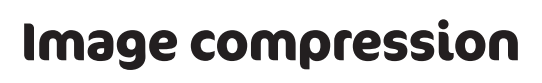 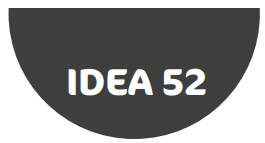 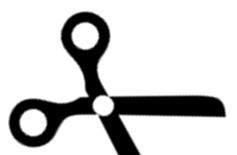 Image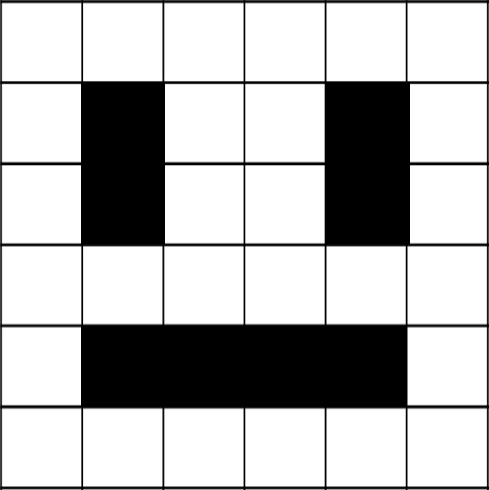 Compression61,1,2,1,11,1,2,1,161,4,16Image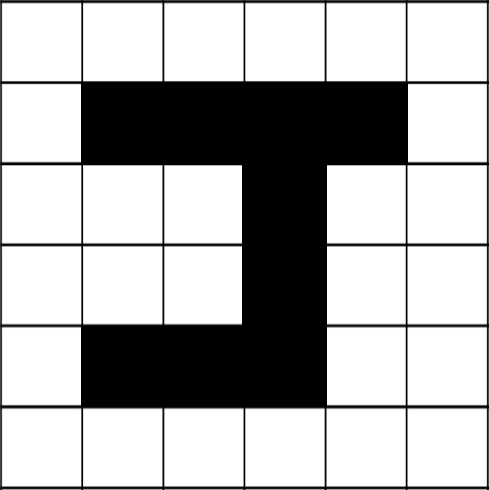 Compression61,4,13,1,23,1,21,3,26Image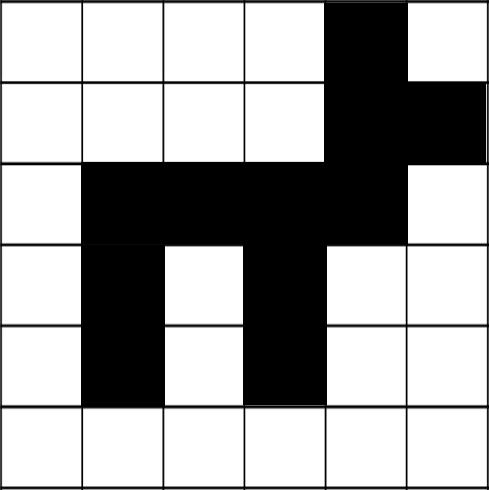 Compression4,1,14,21,4,11,1,1,1,21,1,1,1,26Image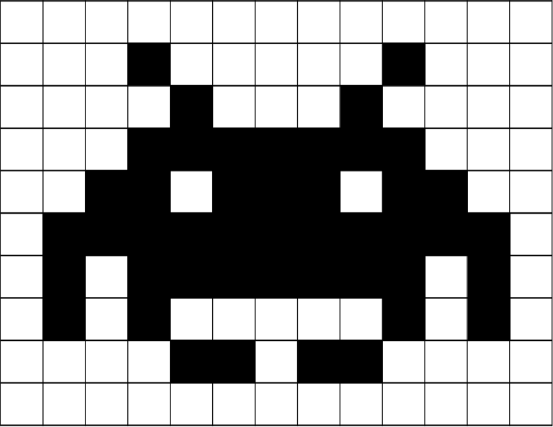 Compression133,1,5,1,34,1,3,1,43,7,32,2,1,3,1,2,21,11,11,1,1,7,1,1,11,1,1,1,5,1,1,1,14,2,1,2,413